Сумська міська радаVІІI СКЛИКАННЯ XVIII СЕСІЯРІШЕННЯвід 16 лютого 2022 року № 2793-МРм. СумиРозглянувши звернення громадянки, надані документи, відповідно до статей 12, 20, 122, пункту 6 частини третьої статті 186 Земельного кодексу України, статті 50 Закону України «Про землеустрій», частини четвертої статті 15 Закону України «Про доступ до публічної інформації», ураховуючи протокол засідання постійної комісії з питань архітектури, містобудування, регулювання земельних відносин, природокористування та екології Сумської міської ради  від 09.12.2021 № 42, керуючись пунктом 34 частини першої статті 26 Закону України                                 «Про місцеве самоврядування в Україні», Сумська міська радаВИРІШИЛА:Затвердити проект землеустрою щодо відведення                                                      земельної ділянки, змінити її цільове призначення із земель                                                                сільськогосподарського призначення «для індивідуального садівництва»                       на землі житлової та громадської забудови «для будівництва і обслуговування житлового будинку, господарських будівель і споруд (присадибна ділянка)»                        за адресою: м. Суми, обслуговуючий кооператив садівників «Монтажник»,  земельна ділянка 6, кадастровий номер 5910136600:07:028:0033, площею             0,0484 га, яка перебуває в приватній власності Пономаренко Олени Вікторівни на підставі витягу з Державного реєстру речових прав на нерухоме майно про реєстрацію права власності № 274754617 від 14.09.2021, реєстраційний номер об’єкта нерухомого майна 132715759101.Сумський міський голова					        Олександр ЛИСЕНКОВиконавець: Клименко Юрій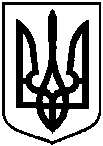 Про затвердження Пономаренко Олені Вікторівні проекту землеустрою щодо відведення земельної ділянки та зміну її цільового призначення за адресою:                    м. Суми, обслуговуючий кооператив садівників «Монтажник», земельна ділянка 6, площею 0,0484 га